					TEACHER PERSON SPECIFICATION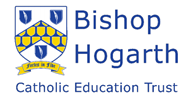 Standard/Rec/Person Specification ESSENTIAL DESIRABLE Criteria No. ATTRIBUTE Stage Identified Criteria No. ATTRIBUTE Stage Identified Personal  E1  
E2 Christian Values & willingness to support the Christian ethos of the College Team player AF/I/R R  D1  Practising Roman Catholic  AF Qualifications & Education E3 E4  QTS Good degree in relevant subject  AF/C AF/C  D2 D3 Good IT Skills Ability to offer additional subject  C/I/L AF/C  Experience & Knowledge E5 Understanding of current teaching methodologies  I/R/L D4 Experience and/or desire to teach at Post-16. AF/I/R Special Requirements E6 E7  E8 E9 Committed and dedicated to the demands of teaching Awareness of general curriculum trends   Ability to form and maintain appropriate relationships and personal boundaries with children. Emotional resilience in working with challenging behaviours and attitudes to use of authority and  maintaining discipline. R/I AF/R R/D/I/L R/L D5 Able to make a contribution to the extra-curricular life of the college AF/I E10 E11 E12 E10 E11 E12 Suitability to work with young people Application form completed fully and legibly. The ability to converse at ease with pupils/public/public bodies and provide advice in accurate spoken English is essential for the post.  Suitability to work with young people Application form completed fully and legibly. The ability to converse at ease with pupils/public/public bodies and provide advice in accurate spoken English is essential for the post.  R/D/L AF R/I/L Key – Stage identified AF Application Form Application Form C Certificates Certificates T Tests Tests P Presentation Presentation I Interview Interview R References References L Lesson Lesson 